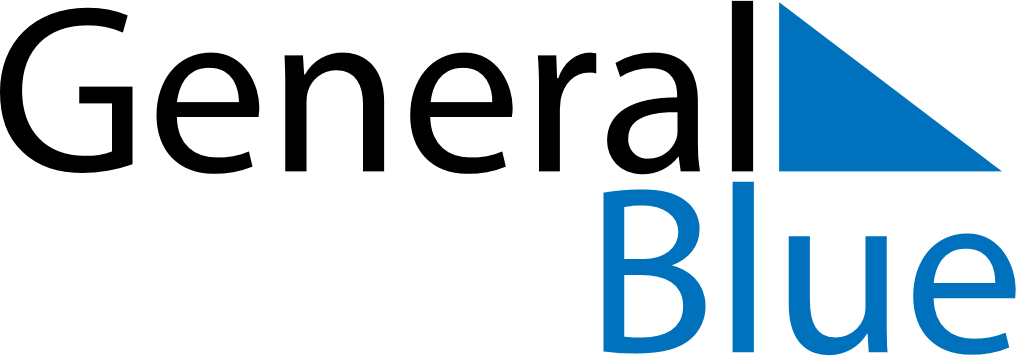 2019201920192019201920192019GrenadaGrenadaGrenadaGrenadaGrenadaGrenadaGrenadaJanuaryJanuaryJanuaryJanuaryJanuaryJanuaryJanuaryFebruaryFebruaryFebruaryFebruaryFebruaryFebruaryFebruaryMarchMarchMarchMarchMarchMarchMarchMTWTFSSMTWTFSSMTWTFSS123456123123789101112134567891045678910141516171819201112131415161711121314151617212223242526271819202122232418192021222324282930312526272825262728293031AprilAprilAprilAprilAprilAprilAprilMayMayMayMayMayMayMayJuneJuneJuneJuneJuneJuneJuneMTWTFSSMTWTFSSMTWTFSS12345671234512891011121314678910111234567891516171819202113141516171819101112131415162223242526272820212223242526171819202122232930272829303124252627282930JulyJulyJulyJulyJulyJulyJulyAugustAugustAugustAugustAugustAugustAugustSeptemberSeptemberSeptemberSeptemberSeptemberSeptemberSeptemberMTWTFSSMTWTFSSMTWTFSS1234567123418910111213145678910112345678151617181920211213141516171891011121314152223242526272819202122232425161718192021222930312627282930312324252627282930OctoberOctoberOctoberOctoberOctoberOctoberOctoberNovemberNovemberNovemberNovemberNovemberNovemberNovemberDecemberDecemberDecemberDecemberDecemberDecemberDecemberMTWTFSSMTWTFSSMTWTFSS12345612317891011121345678910234567814151617181920111213141516179101112131415212223242526271819202122232416171819202122282930312526272829302324252627282930312019 Holidays for Grenada2019 Holidays for Grenada2019 Holidays for GrenadaJan 1	New Year’s DayFeb 7	Independence DayApr 19	Good FridayApr 21	Easter SundayApr 22	Easter MondayApr 24	Carriacou Maroon and String Band Music FestivalMay 1	Labour DayJun 9	PentecostJun 10	Whit MondayJun 20	Corpus ChristiAug 5	Emancipation DayAug 12	Carnival MondayAug 13	Carnival TuesdaySep 1	Kirani DayOct 15	Aunty Tek Spice Word FestivalOct 25	Thanksgiving DayDec 4	Camerhogne Folk FestivalDec 25	Christmas DayDec 26	Boxing Day